Theory of change No. 2 ‒ a simplified representation of SDG 2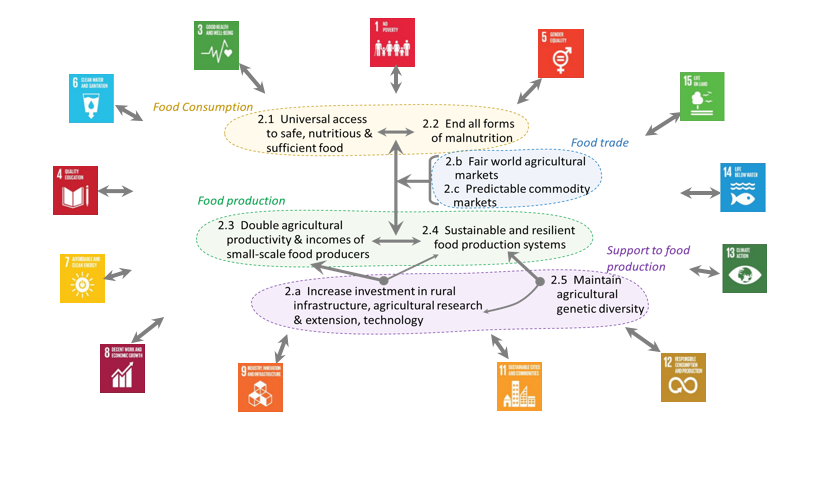 